Request for report and consent for proposed demolition 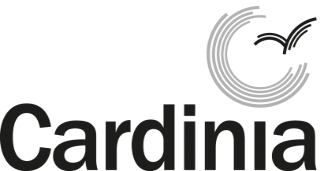 Under Section 29A of the Building Act 1993Applicant details:Name: ________________________________________________________Postal address: _______________________________________________________Phone:	_____________	Mob:	_____________	Fax:	______________Email:	______________________________________________________________Building surveyor registration number (if applicable)	__________________________Brief description of proposal
__________________________________________________________________________________________________________________________________________________________________Property addressStreet no: _________	 Street name:  _____________________________________Suburb:	___________________________	Postcode:	______________Lot no:	_____	Plan of subdivision no:	___________Building Permit reference number (if applicable) ______________________________*Copy of application and plans must be attached) Form A:1) The consent of the relevant responsible authority is required because:	a)	The proposed demolition meets the 50 per cent test under Section 29A (1) (a) of the Building Act 1993.	YES  NO 	b)	The proposed demolition meets the façade test under Section 29A (1) (b) of the Building Act 1993.	YES  NO AND/OR2) Relevant planning permit	c)	Planning permit number _____________ has been obtained for the proposed demolition.Please note: a)	The fee for report and consent for proposed demolition under Section 29A of the Building Act 1993 is $91.45 (No GST).b)	A separate request for report and consent to the Executive Director, Heritage Victoria, is required for an application to demolish or alter a building which is on a register established under the Heritage Act 1995.Signed: _____________________________________________	Date: __________